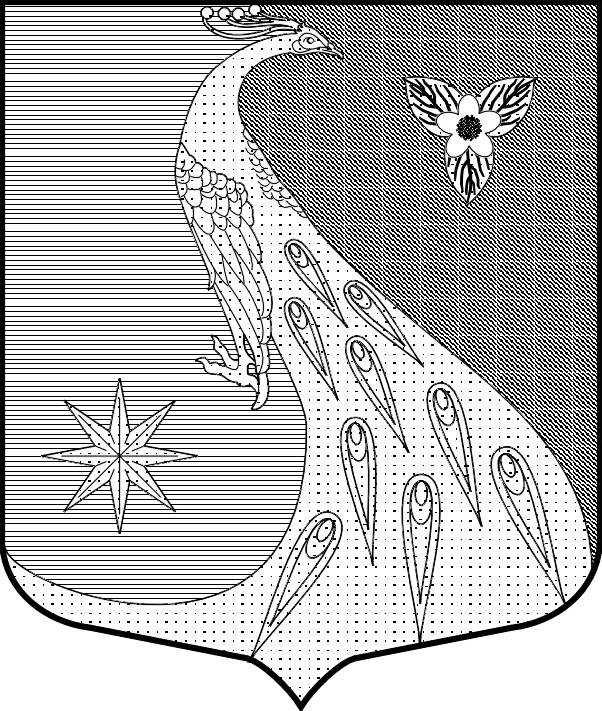 ЛЕНИНГРАДСКАЯ ОБЛАСТЬЛУЖСКИЙ МУНИЦИПАЛЬНЫЙ РАЙОНАДМИНИСТРАЦИЯ СКРЕБЛОВСКОГО СЕЛЬСКОГО ПОСЕЛЕНИЯП О С Т А Н О В Л Е Н И ЕОт  07.06.2018 г.						№ 213Об утверждении календарного плана физкультурно-оздоровительных и спортивно-массовых мероприятий муниципального образования «Скребловское сельское поселение» Лужского муниципального района Ленинградской области на 2018 год
          Руководствуясь ст. 14, п.п. 26 п.1 ст. 15, Федерального закона от 06.10.2003 № 131-ФЗ «Об общих принципах организации местного  самоуправления в Российской Федерации», Уставом Скребловского сельского поселения, Положением об администрации Скребловского сельского поселения, решением совета депутатов Скребловского сельского поселения от 28.12.17 № 144 «О  бюджете Скребловского сельского поселения Лужского муниципального района Ленинградской области на 2018», администрация Скребловского сельского поселения ПОСТАНОВЛЯЕТ:1. Утвердить календарный план физкультурно-оздоровительных и спортивно - массовых мероприятий муниципального образования «Скребловское сельское поселение» Лужского муниципального района Ленинградской области на 2018 год (приложение1).
2. Назначить ответственным за выполнение календарного плана, указанного в пункте 1 настоящего постановления,  и.о. директора СКЦ «Лидер».
4. Настоящее постановление подлежит официальному опубликованию в газете «Лужская правда» и размещению на официальном сайте Скребловского сельского поселения «скреблово.рф».
5. Контроль исполнения постановления возложить на заместителя главы администрации Скребловского сельского поселения Шустрову Е.А.И.о. главы администрацииСкребловского сельского поселения                                               Е.А.Шустроваприложение 1
к постановлению администрации Скребловского  сельского поселения
от 07.06.2018 № 213Календарный план физкультурно-оздоровительных и спортивно-массовых мероприятий муниципального образования «Скребловское сельское поселение» Лужского муниципального района Ленинградской области на 2018 год№ п/пНаименование мероприятияДата проведенияМесто проведенияОтветственный1. Оздоровительные упражнения  по методике доктора Бубновского (женская группа)Понедельник-пятница 17.00-18.00(в течении года)ДК п. Межозерный(гимнастический зал)Родионова М.М.2.Оздоровительная гимнастикапо методике доктора Бубновского (женская группа)Понедельник-пятница 18.00-19.00(в течении года)ДК п. Межозерный(гимнастический зал)Родионова М.М.3Занятия в тренажерном зале (мужская группа)Понедельник-пятница 18.00-19.00(в течении года)ДК п. Межозерный(тренажерный зал)Родионов Е.Г.4Секция по мини-футботуВторник, четверг 17-00суббота 16.30(в течении года)Стадион п. СкребловоГончаров Д.А.5Участие в районной спартакиаде среди сельских команд Лужского районаАвгустМногофункциональная спортивная площадка в дер. РетюньГончаров ДА.